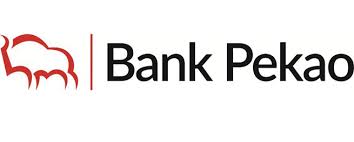 Zapraszamy dzieci w wieku od 9 do 11 lat do udziału w projekcie:„Z kulturą za rękę” Projekt jest finansowany ze środków Fundacji Banku Pekao S.A.  im. dr Mariana Kantona, 
a realizowany z Gminną Biblioteką Publiczną im. Wiktora Kulerskiego w Grucie.Cały projekt odbędzie się  w październiku. W programie:- wyjazd do Centrum Kultury Teatr w Grudziądzu;- wyjazd do Muzeum Podróżników oraz do Muzeum Etnograficznego w Toruniu;- dwa spotkania z bajkoterapią w Bibliotece w Grucie;- dwa spotkania z teatrzykiem kamishibai w Bibliotece w Grucie;- przedstawienie w Grucie-objazdowy Teatr Maska z Krakowa;- Piknik kulturalny.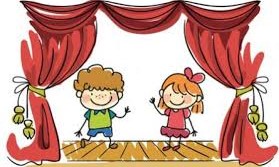 Ilość miejsc ograniczona do 18 osób.
 Zapisy od 05-10-2020r., godz. 8.00 
osobiście w Bibliotece lub telefonicznie nr tel.  56 468 38 48Udział w projekcie jest bezpłatny!